UNIVERSIDADE DO ESTADO DO RIO DE JANEIRO FACULDADE DE COMUNICAÇÃO SOCIAL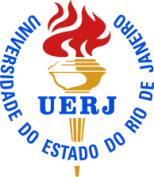 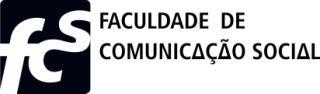 PROGRAMA DE PÓS-GRADUAÇÃO EM COMUNICAÇÃOSOLICITAÇÃO DE EXTENSÃO DE PRAZO DE DEFESA(Preferencialmente digitado / Sem quaisquer abreviações)DEFERIDO  (  )       INDEFERIDO  (  )_____________________________________________________________________________________________(Coordenação – PPGCOM)Programa de Pós-Graduação em ComunicaçãoRua São Francisco Xavier 524, sala 10.121 Bloco F - 10º andar - CEP 20550-013 - Maracanã - Rio de Janeiro - RJ - Brasil Tel. 55-21-2334-0757 - E-mail: ppgcomunic@gmail.comALUNO (A)ALUNO (A)ALUNO (A)ALUNO (A)ALUNO (A)Matr.Matr.E-MailE-MailTel.MESTRADO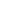 DOUTORADO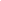 MESTRADODOUTORADOBOLSISTA ?SIM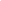 NÃO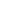 BOLSISTA ?SIMNÃOBOLSA DE PESQUISA:CAPES ( )     FAPERJ ( ) CNPq ( )   OUTRO  (  )Para Bolsistas:Para Bolsistas:Para Bolsistas:Para Bolsistas:Para Bolsistas:Estou ciente que a extensão do prazo de defesa não implica na extensão da duração da bolsa de pesquisa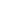 Estou ciente que a não conclusão do curso implica na devolução dos valores recebidos para as agências de fomento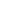 Estou ciente que a extensão do prazo de defesa não implica na extensão da duração da bolsa de pesquisaEstou ciente que a não conclusão do curso implica na devolução dos valores recebidos para as agências de fomentoEstou ciente que a extensão do prazo de defesa não implica na extensão da duração da bolsa de pesquisaEstou ciente que a não conclusão do curso implica na devolução dos valores recebidos para as agências de fomentoEstou ciente que a extensão do prazo de defesa não implica na extensão da duração da bolsa de pesquisaEstou ciente que a não conclusão do curso implica na devolução dos valores recebidos para as agências de fomentoEstou ciente que a extensão do prazo de defesa não implica na extensão da duração da bolsa de pesquisaEstou ciente que a não conclusão do curso implica na devolução dos valores recebidos para as agências de fomentoSe necessário, favor enviar documentos comprobatórios em anexo no mesmo e-mail(Exemplo: declarações, laudo médico, etc.)Se necessário, favor enviar documentos comprobatórios em anexo no mesmo e-mail(Exemplo: declarações, laudo médico, etc.)Se necessário, favor enviar documentos comprobatórios em anexo no mesmo e-mail(Exemplo: declarações, laudo médico, etc.)Se necessário, favor enviar documentos comprobatórios em anexo no mesmo e-mail(Exemplo: declarações, laudo médico, etc.)Se necessário, favor enviar documentos comprobatórios em anexo no mesmo e-mail(Exemplo: declarações, laudo médico, etc.)  O meu prazo de conclusão se encerra em:                    ___, dessa forma, solicito a prorrogação do  prazo de defesa para	__________  conforme justificativa abaixo:  O meu prazo de conclusão se encerra em:                    ___, dessa forma, solicito a prorrogação do  prazo de defesa para	__________  conforme justificativa abaixo:  O meu prazo de conclusão se encerra em:                    ___, dessa forma, solicito a prorrogação do  prazo de defesa para	__________  conforme justificativa abaixo:  O meu prazo de conclusão se encerra em:                    ___, dessa forma, solicito a prorrogação do  prazo de defesa para	__________  conforme justificativa abaixo:  O meu prazo de conclusão se encerra em:                    ___, dessa forma, solicito a prorrogação do  prazo de defesa para	__________  conforme justificativa abaixo:      Data                          Assinatura do aluno              Assinatura do aluno      Assinatura do Orientador      Assinatura do Orientador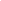 